Subag Humas dan TU 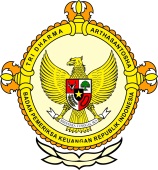       										     BPK Pwk. Prov. Sulawesi TengahTahun :									Bulan :                                                                        		                                                                               		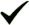 Tanggal : 											Entitas :DKP Pertanyakan Aliran Dana Pembayaran Izin Lingkungan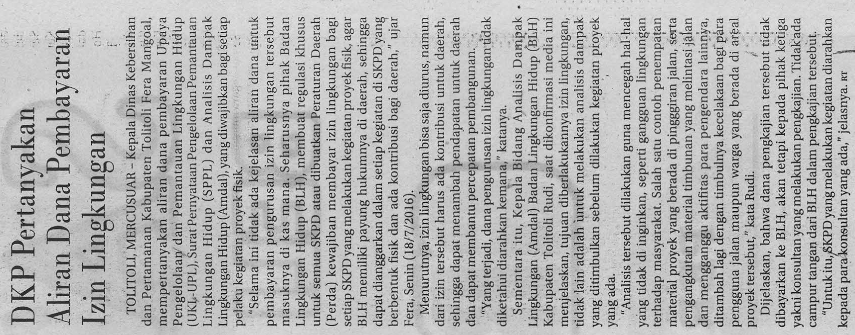 2016123456789101112  12345678910111213141516171819202122232425262728293031MEDIAMERCUSUARProvinsiPaluDonggalaTolitoliBuolSigiMorowali UtaraParigi MoutongPosoMorowaliTojo Una-UnaBanggaiBanggai KepulauanBanggai Laut